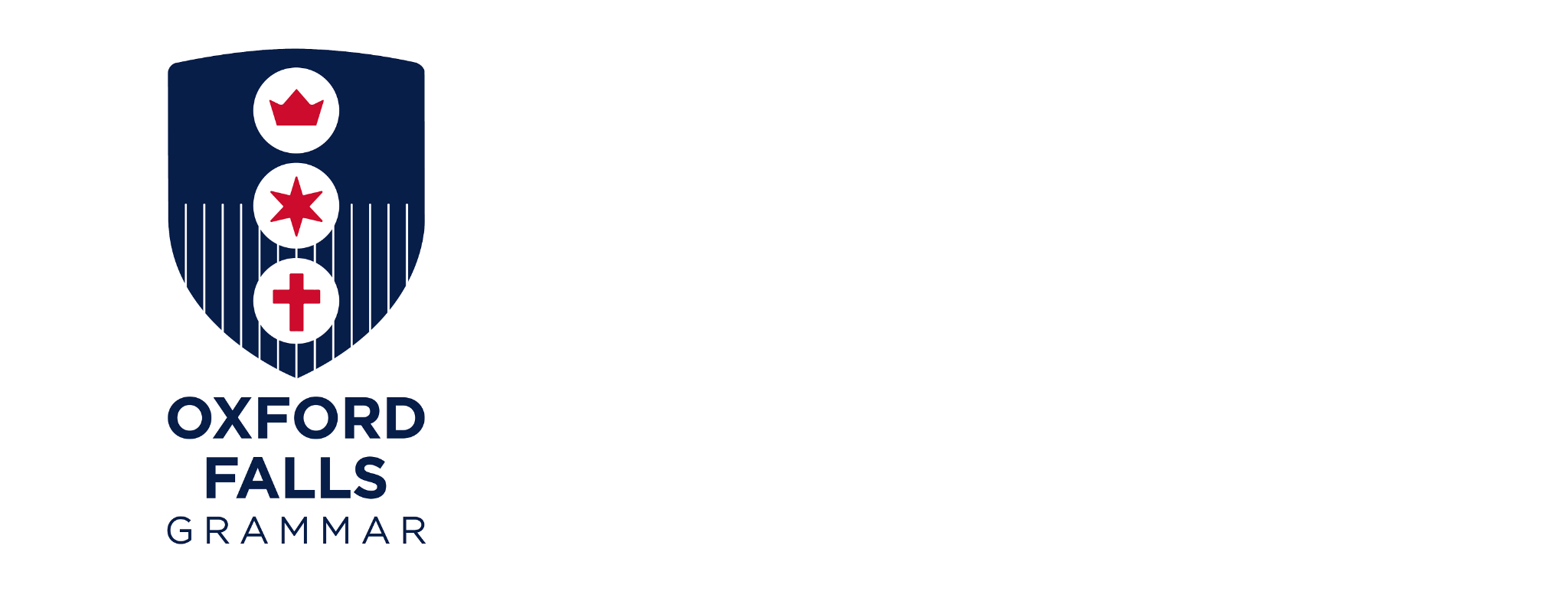 Support Staff Mission StatementTo provide excellent Marketing support to the OFG Board, Staff, Parents and Students in a personal and professional manner, equipping them to successfully fulfil their roles in the school.Responsible for:This ‘hands-on’ creative role is responsible for leading and developing the OFG marketing and communication strategy in line with the school’s values and branding, promoting the school to prospective parents, students and the wider community, and managing community engagement within the school through diverse communication platforms. Key Result Areas:Other relevant informationKiss and Drop dutiesOther duties as directed by the PrincipalParticipation in staff meetings, PD days and staff devotional and worship eventsTitle:Director of Marketing & CommunicationsDate reviewed:December 2022 Reporting to:Head of OperationsSupervised by:Senior ExecutiveSupervises:Marketing Administrative Assistant (part-time)Liaison with:Principal, Heads of School and Departments, all StaffDepartment:Support ServicesClassification:Pay Level by negotiation; all other conditions are covered by the NSW Christian Schools General Staff Multi-Enterprise Agreement 2020-2023FTE:5 days per week, 42 weeks per annumThe position is considered a senior management position. Whilst general hours of work are 8.30am - 4.30pm the position will require work outside of these hours. The flexibility of working hours is reflected in the pay level for this position. Qualifications, skills & attributesStrategic planner with a proactive approachCollaborative and confident style Marketing and / or Communication qualificationsStrong analytical and project management skillsFamiliarity and competence in working with graphic design and digital platformsExcellent oral and written communication skillsA genuine Christian faith with a willingness to support the values and ethos of OFGExperience5 years+ working in a Marketing or Communications roleExperience developing and implementing marketing and communication strategies and plansSpecific AccountabilityPerformance StandardsMarketing and CommunicationsLead and develop the annual marketing strategy and plan in line with the school’s objectives and valuesManagement of a part-time marketing assistantOverall responsibility for brand managementInitiate first to market strategies to cut through competitive clutter and engage prospective parentsCollaboration with key executives and staff to ensure all are aligned and informed about the annual marketing strategy, activities and advertisingManage the content creation and consistency across all school marketing programs, activities and advertising in line with style guideManage and develop the school’s paid, owned and earned presence across social media including; Facebook, Instagram and LinkedInManage and update content on the school’s websiteCreate and produce the school’s prospectusManage and develop SEO and SEM Manage the marketing budgetEvaluate the efficacy of marketing activities, identifying enrolment growth opportunitiesResearch and review competitive school marketing activities and brand position to identify gaps in the market and create a competitive edge for OFGKeep up to date on educational marketing trends to inform marketing strategyManage relationships with media owners and outsourced suppliers Develop physical marketing assets and promotional materialsInternal CommunicationsOversee the activation of parent portal updates, and weekly eNewsletter to ensure brand consistency and communication in line with school valuesSupport school events through the creation of programs, posters and advertising (where applicable)Creation, project management and production of annual school yearbookSupport teachers at internal school events by taking photographs, used across social media and in yearbookOrganise and manage formal student photoshoot for marketing materialsComply with legal requirements and data privacy by seeking parent permission to use student photographs in specific marketing campaignsParticipate in the school’s corporate life, including attendance and assistance with stakeholder eventsSchool UniformProject management of school uniform design requirements such as Year 12 jackets, Tour tops or sporting competitions